УТВЕРЖДАЮ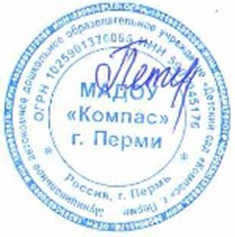 Заведующий МАДОУ «Компас» г. Перми___________ И. Н. ПетерсПриказ № 200/7-о от 02.09.2020 г.Порядок оказания консультативной помощиродителям (законным представителям),в Центре сопровождения семей, имеющих детей раннего и дошкольного возраста1. Общие положения1.1. Настоящий Порядок определяет порядок оказания консультативной помощи родителям (законным представителям) в условиях Центра сопровождения семей, имеющих детей раннего и дошкольного возраста г. Перми (далее - Порядок).1.2. Порядок разработан в соответствии с Конституцией Российской Федерации, Федеральным законом от 29 декабря 2012 г. № 273-ФЗ «Об образовании в Российской Федерации», Семейным кодексом Российской Федерации от 29.12.1995 № 223-ФЗ; Федеральным Законом от 24.07.1998 № 124-ФЗ «Об основных гарантиях прав ребенка в Российской Федерации», Методическими рекомендациями по организации процесса оказания психолого-педагогической, методической и консультативной помощи родителям (законным представителям) детей, а также гражданам, желающим принять на воспитание в свои семьи детей, оставшихся без попечения родителей, утв. распоряжением Министерства просвещения Российской Федерации от 01.03.2019 года № Р-26 с целью реализации права на получение методической, психолого-педагогической, диагностической и консультативной помощи родителями (законными представителями) детей.1.3. Предоставление консультативной помощи родителям (законным представителям) осуществляется в рамках реализации федерального проекта «Поддержка семей, имеющих детей» национального проекта «Образование» государственной программы Российской Федерации «Развитие образования» на безвозмездной основе.1.4. Основной целью оказания консультативной помощи родителям (законным представителям) является создание условий для повышения компетентности родителей в вопросах образования и воспитания.2. Порядок организации и координации консультативной помощи2.1. Центр сопровождения семей, имеющих детей раннего и дошкольного возраста (далее – Центр) – сетевая организация дошкольных образовательных организаций г. Перми, созданная в целях оказания консультативной помощи родителям (законным представителям).2.2. Центр включает в себя Координационный центр и Территориальные ресурсные центры в каждом районе города.2.3. Координационный центр осуществляет сбор запросов родителей на консультативную помощь и обеспечивает направление родителей (законных представителей) для получения консультативной помощи в Территориальные ресурсные центры.2.4. Территориальные ресурсные центры определяют специалиста Центра, который будет осуществлять консультативную помощь с учетом запроса родителей (законных представителей) и территориальной доступности.2.5. Специалистами Центра являются педагогические работники дошкольных образовательных учреждений г. Перми, вошедшие в реестр специалистов Центра (Приложение 1).3. Порядок обращения и получения консультативной помощи3.1. Получателями услуги консультативной помощи являются родители (законные представители) детей раннего и дошкольного возраста. Центр не оказывает помощь непосредственно детям, и, в случае обращения именно за такой помощью, специалисты разъясняют родителям порядок и условия оказания соответствующего вида помощи ребенку, направляют в соответствующие организации.3.2. Особо нуждающимися в консультативной помощи в условиях Центра признаются родители:детей раннего и дошкольного возраста, не посещающие детские сады;детей с ОВЗ и инвалидностью;детей, имеющих различные проблемы в поведении, развитии, социализации.3.3. Консультативная помощь родителям (законным представителям) в условиях Центра оказывается бесплатно.3.4. Основанием для оказания консультативной помощи является обращение родителя (законного представителя) ребенка раннего или дошкольного возраста лично, по телефону, через сервис на сайтах дошкольных образовательных учреждений г. Перми. 3.5. Специалисты Центра могут отказать в оказании консультативной помощи, если запрос родителя не связан с воспитанием и образованием детей раннего и дошкольного возраста.3.6. По итогам оказания консультативной помощи получателю услуги предоставляется возможность оценить услугу с помощью анкеты об удовлетворенности качеством предоставления услуги в бумажном или электронном виде (Приложение 2). 3.7. Информация, полученная специалистом Центра в ходе оказания консультативной помощи, является конфиденциальной и представляет собой персональные данные. Разглашение такой информации не допускается.4. Содержание и виды услуг консультативной помощи4.1. Консультативная помощь может предоставляться в следующих видах:очная консультациядистанционная консультациявыездная консультация4.2. Очная консультация предполагает оказание консультации в оборудованном помещении (кабинет специалиста, помещение Консультационного центра или Службы ранней помощи ДОУ).4.3. Дистанционная консультация может быть оказана по выбору получателя услуги посредством телефонной связи, а также связи с использованием Интернет-соединения.4.4. Выездная консультация представляет собой консультацию по месту жительства получателя услуги в г. Перми или на территории другого ДОУ г. Перми. Право на выездную консультацию предоставляется отдельным категориям родителей (граждане пенсионного возраста, инвалиды первой и второй групп, граждане, имеющие ребенка инвалида первой или второй групп и др. по решению Центра).4.5. Получатели услуги вправе выбрать необходимый вид услуги (с учетом ограничений, установленных для выездной консультации).4.6. Консультация может носить как разовый характер, так и курсовой в рамках реализации индивидуальной программы работы с семьей.4.7. Индивидуальная программа работы с семьей может включать до 4 консультаций различной формы, как у одного, так и у разных специалистов Центра.4.8. Для оказания консультативной помощи специалисты Центра могут проводить диагностику развития ребенка, использовать анкетирование родителей.5. Кадровое обеспечение оказания консультативной помощи5.1. Услуги оказываются педагогическими работниками муниципальных дошкольных образовательных учреждений г. Перми.5.2. Перечень должностей, требований к квалификации, который признается достаточными для квалификационных требований к специалистам Центра:- любые должности педагогических работников профессиональной квалификационной группы должностей педагогических работников второго, третьего, четвертого квалификационных уровней (за исключением концертмейстера) в соответствии с «Квалификационными характеристиками должностей работников образования», утвержденными приказом Минздравсоцразвития России от 26 августа 2010 г. № 761н;- должность педагога-психолога (психолога в сфере образования) квалификации, соответствующей профессиональному стандарту «Педагог-психолог (психолог в сфере образования)», утвержденному приказом Минтруда России от 24 июля 2015 г. № 514н при наличии стажа работы не менее 3 лет;- должности специалистов, соответствующих Профессиональному стандарту «Педагог-дефектолог (учитель-логопед, сурдопедагог, олигофренопедагог, тифлопедагог)», в соответствии с пунктом 16 Правил разработки, утверждения и применения профессиональных стандартов, утвержденных постановлением Правительства Российской Федерации от 22 января 2013 г. № 23 (Собрание законодательства Российской Федерации, 2013, № 4, ст. 293; 2014, № 39, ст. 5266).6. Отчетность по оказанию консультативной помощи4.1. Оказание консультативной помощи родителям (законным представителям) фиксируется в учетно-отчетной документации Центра установленного образца (Приложение 3). 4.2. Специалисты ведут учет оказанной консультативной помощи (Приложение 4).Приложение 1Электронный реестр специалистов, оказывающих услуги консультативной помощи в условиях Центра сопровождения семей, имеющих детей раннего и дошкольного возрастаПриложение 2Анкета об удовлетворенности качеством предоставления консультативной помощиДата консультации_______________________ФИО специалиста ____________________________________________________________ФИО родителя - получателя консультативной помощи _____________________________________________________________________________Удовлетворены ли Вы качеством оказанной услуги? 1 2 3 4 5Удовлетворены ли Вы условиями предоставления услуги? 1 2 3 4 5Удовлетворены ли Вы полнотой и доступностью информации о работе Центра и порядке оказания консультативной помощи? 1 2 3 4 5Оцените доброжелательность и вежливость консультантов 1 2 3 4 5Ваши предложения и пожелания____________________________________________________________________________________________________________________________Приложение 3Электронный журнал регистрации обращений родителей (законных представителей)Приложение 4Электронный журнал регистрации оказанных консультативных услугРайон города ПермиКраткое наименование ОУФИО специалистаДолжностьДата рожденияОбразование (краткое наименование ОУ, год окончания, специальность)Стаж по специальностиУсловия для очной консультации родителейУсловия для дистанционного консультирования с использованием Интернет соединенияГотовность к выездной консультации (на дому, на территории другого ДОУ)Контактный телефонММАДОУ «Компас» г. ПермиБоровых Ольга ОлеговнаПедагог – психолог 2 корпуса12.03.1970Высшее, 2019 г. профессиональная переподготовка «Психологическое консультирование»3 годаОтдельный кабинетНоутбукДа+7 (999) 115 – 96 – 58ММАДОУ «Компас» г. ПермиМалышева Наталья АнатольевнаПедагог – психолог 4 корпуса24.05.1972Высшее (, 2012, психолог, преподаватель психологии по специальности «Психология»)3 годаОтдельный кабинетНоутбукДа+7 (902) 479 – 36 – 32 Дата обращенияФИО родителяТелефон,электронная почтаАдрес проживанияФИО ребенка, дата рожденияРебенок посещает ДОУ?Причина обращенияКонсультацию, какого специалиста хотели бы получить?Удобный район для получения консультацииДата и время консультацииФИО и должность специалиста, оказавшего консультативные услугиКраткое наименование образовательного учрежденияРайон города ПермиФИО родителя (законного представителя), получившего консультативную помощьФИО ребенка, дата рожденияТема консультацииКоличество консультацийФорма консультацииРекомендации, данные в ходе консультирования